 Ш У Ö МП О С Т А Н О В Л Е Н И Еот      декабря  2017  года                                                                                      № Республика Коми, Ижемский район, с. Ижма					                  О внесении изменений в постановление администрации муниципального района «Ижемский» от 5 октября 2017 года № 821 «Об утверждении Регламента сопровождения инвестиционных проектов по принципу «одного окна» на территории муниципального образования муниципального района «Ижемский» Руководствуясь Уставом муниципального образования муниципального района «Ижемский»,администрация муниципального района «Ижемский»П О С Т А Н О В Л Я Е Т:1. Внести приложение к  постановлению администрации муниципального района «Ижемский» от 5 октября 2017 года № 821 «Об утверждении Регламента сопровождения инвестиционных проектов по принципу «одного окна» на территории муниципального образования муниципального района «Ижемский» (далее - Постановление) следующие изменения:1) в пункте 1.3. слова «отдел экономического анализа и прогнозирования администрации муниципального района «Ижемский» заменить словами «отдел экономического анализа, прогнозирования и осуществления закупок администрации муниципального района «Ижемский»;2) пункт 1.4. дополнить десятым абзацем  следующего содержания:«реестр инвестиционных проектов - сводная информационная база, содержащая сведения о зарегистрированных заявках инвесторов/инициаторов о реализуемых и планируемых к реализации на территории муниципального района «Ижемский» инвестиционных проектах (далее - реестр).»;3) слова по тексту «Агентство инвестиционного развития Республики Коми» заменить словами «Акционерное общество «Корпорация по развитию Республики Коми» в соответствующем падеже;4) слова по тексту «Министерства природных ресурсов и охраны окружающей среды Республики Коми» заменить словами «Министерства промышленности, природных ресурсов, энергетики и транспорта Республики Коми»;5) пункт 4.1. изложить в новой редакции:«4.1. Администрации в сроки, не превышающие 10 (десяти) рабочих дней,  направить в адрес Акционерного общества «Корпорация по развитию Республики Коми» соответствующее отраслевое заключение.»;6) в пункте 5.1. нумерацию строк изложить 1,2,3,4,5,6,7,8,9.2. Контроль за исполнением настоящего постановления возложить на заместителя руководителя администрации муниципального района «Ижемский» Когут М.В. 3. Настоящее постановление вступает в силу со дня его официального опубликования.Руководитель администрациимуниципального района «Ижемский»		            	Л.И. Терентьева«Изьва»муниципальнöй районсаадминистрация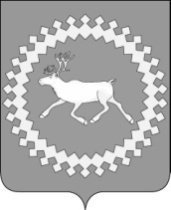 Администрациямуниципального района«Ижемский»